Наименование раздела – ПФДОД (дополнительное образование) Заголовок статьи: Персонифицированное финансирование дополнительного образования детейСистема персонифицированного дополнительного образования (система ПДО) внедряется в регионах Российской Федерации в течение 5 лет. В Свердловской области система ПДО функционирует с 2019 года и теперь является одним из мероприятий национального проекта «Образование».Цель персонифицированного дополнительного образования – дать детям доступное и качественное дополнительное образование, что возможно при соблюдении трёх условий.Во-первых, доступ   ребенка и его родителей (законных представителей) к полной информация о возможностях дополнительного образования в регионе.Во-вторых, предоставление возможности семье выбирать обучение в любой образовательной организации, организации культуры или спорта (муниципальной, государственной, частной), имеющей лицензию на осуществление образовательной деятельности по подвиду дополнительного образования «Дополнительное образование детей и взрослых». При этом, выбирая программу, важно ознакомиться с её содержанием и условиями реализации, соблюдение которых гарантирует образовательная организация.В-третьих, наличие на региональном и муниципальном уровнях у порядка финансирования дополнительного образования, функционирование необходимых механизмов, в том числе обеспечивающих получение детьми дополнительного образования в частных организациях.Именно для того, чтобы соблюсти все эти условия, в нашем регионе работают два инструмента: навигатор дополнительного образования Свердловской области и сертификат дополнительного образования.
           Что такое навигатор дополнительного образования Свердловской области?Для того, чтобы ребенку и родителям (законным представителям) было удобно выбирать дополнительные общеобразовательные программы, в регионе создан навигатор дополнительного образования Свердловской области. В навигаторе представлена вся информация о дополнительных общеобразовательных программах по самым разнообразным видам деятельности, которые реализуются на территории Свердловской области. Навигатор размещен в информационно-телекоммуникационной сети «Интернет» по адресу: https://р66.навигатор.дети.Кроме того, в навигаторе предусмотрен личный кабинет ребенка/родителя (законного представителя), в котором можно подать заявку на обучение по выбранной программеЧто такое сертификат?Сертификат – это электронная реестровая запись о включении обучающегося (обладателя сертификата) в систему ПФДОД, удостоверяющая возможность обладателя сертификата получать в определенном объеме и на определенных условиях образовательные услуги в порядке, установленном законодательством Российской Федерации и законодательством субъекта РФ, а также правовыми актами органов местного самоуправления.Хотите, чтобы ребенок занимался в системе дополнительного образования, но не знаете где найти информацию?О том где найти информацию о дополнительном образовании смотрите в карточках ниже или переходите по ссылкам.Ознакомительный видеоролик: https://www.youtube.com/watch?v=8MZUjUIfxQo – Сайт Министерства образования и молодежной политики Свердловской области https://minobraz.egov66.ru/site/section?id=624–Навигатор дополнительного образования Свердловской областиhttps://р66.навигатор.дети– Дворцом молодёжиhttps://dm-centre.ru/compete/– Дворец технического творчества в городе Верхняя Пышма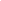  https://dm-centre.ru/centers/dvorets-tvorchestva/ https://vk.com/tehnolabdm.– Детские технопарки «Кванториум».https://dm-centre.ru/centers/kvantoruim/.Ведущий специалист УО (по работе с сертификатами ПФДОД) Режевского городского округа - Мулева Елена Михайловна, телефон 8(34364) 3-25-33 (доб. 20)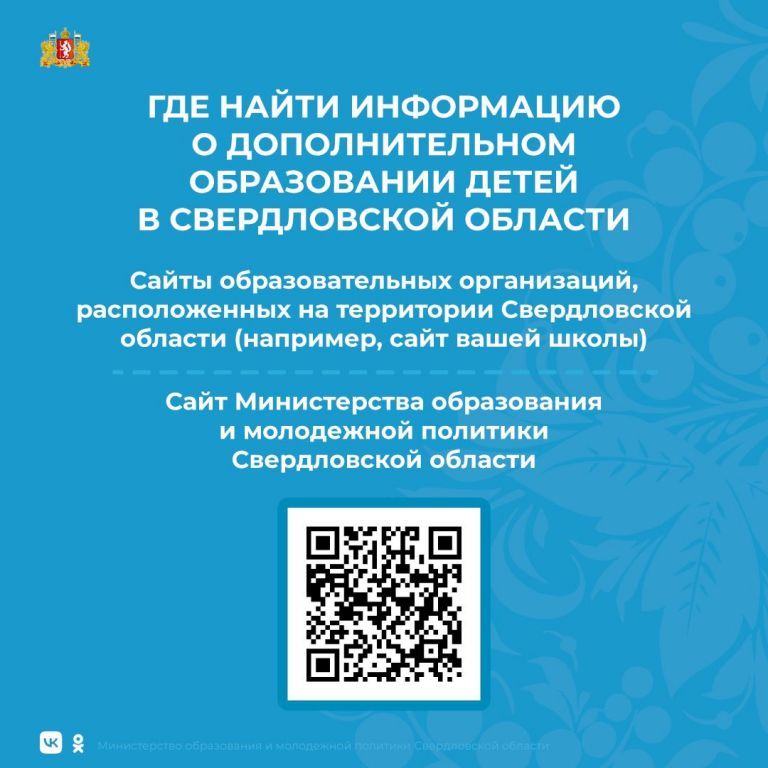 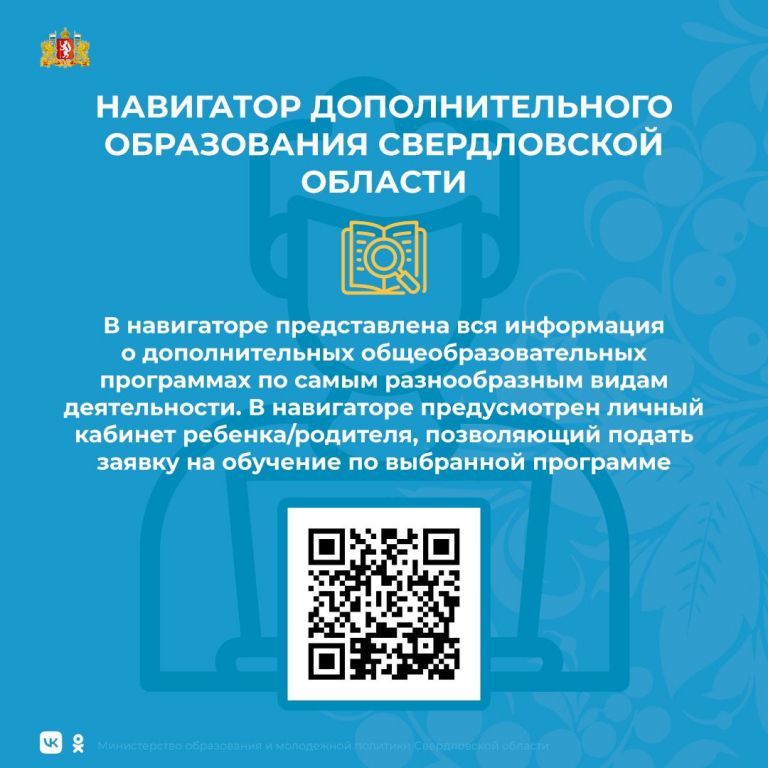 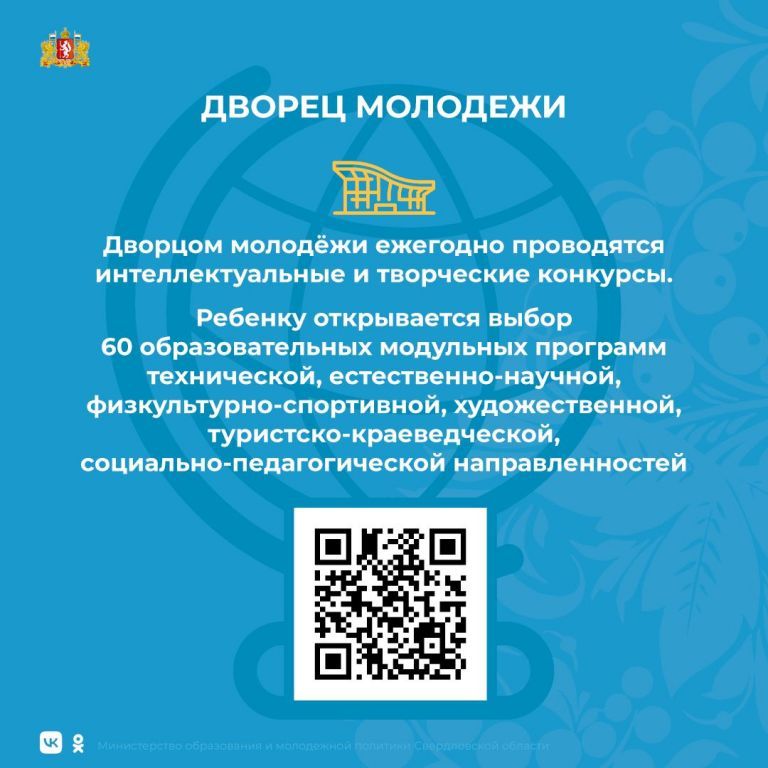 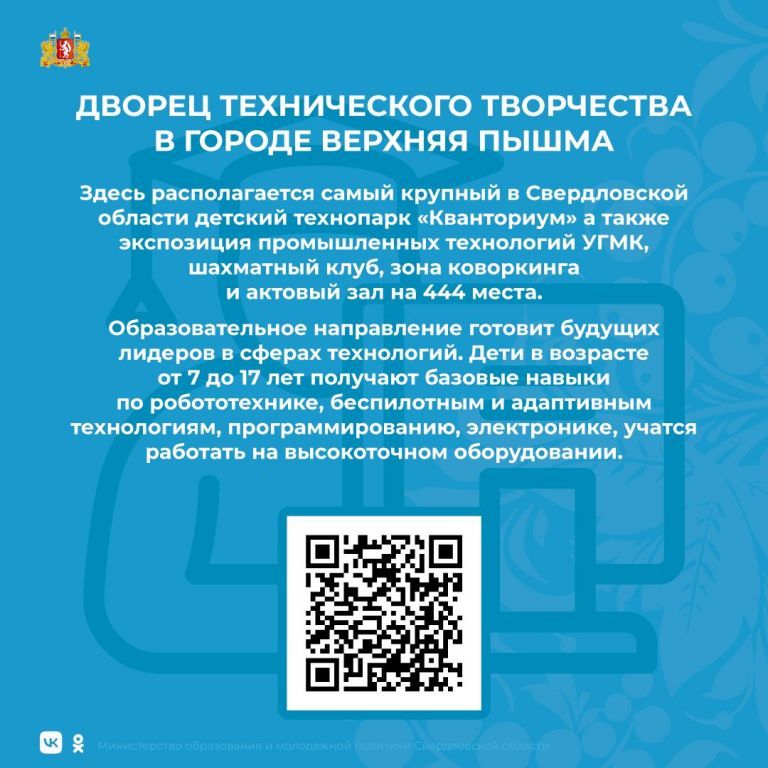 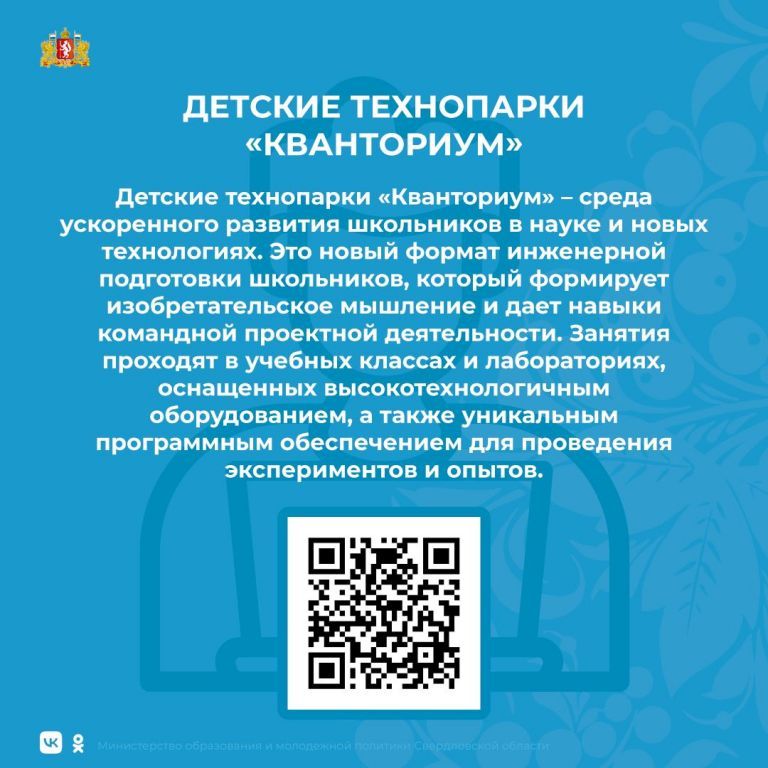 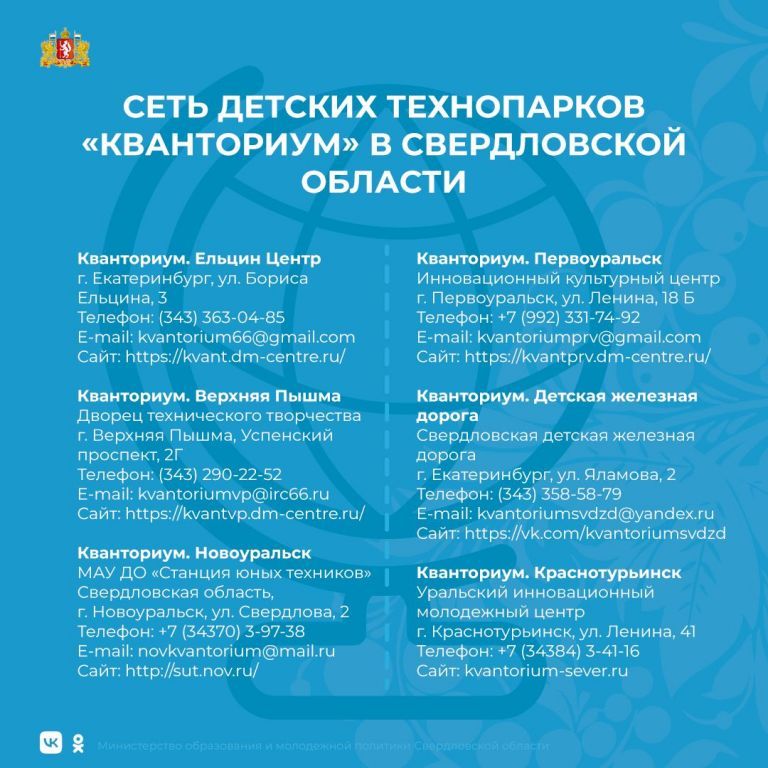 